VSTUPNÍ ČÁSTNázev moduluZdvihací, dopravní a manipulační technikaKód modulu23-m-3/AI76Typ vzděláváníOdborné vzděláváníTyp modulu(odborný) teoreticko–praktickýVyužitelnost vzdělávacího moduluKategorie dosaženého vzděláníH (EQF úroveň 3)L0 (EQF úroveň 4)Skupiny oborů23 - Strojírenství a strojírenská výrobaKomplexní úlohaObory vzdělání - poznámky23-44-L/01 Mechanik strojů a zařízení23-45-L/01 Mechanik seřizovač23-51-H/01 Strojní mechanik23-56-H/01 Obráběč kovů23-52-H/01 NástrojařDélka modulu (počet hodin)40Poznámka k délce moduluPlatnost modulu od30. 04. 2020Platnost modulu doVstupní předpokladyAbsolvování 2.ročníku uvedených oborů.Základní znalosti o strojních součástech a spojování součástí.JÁDRO MODULUCharakteristika moduluCílem modulu je získání znalostí a dovedností o konstrukci a funkci jednotlivých druhů zdvihací, dopravní a manipulační techniky. Žák získá přehled o možnostech použití této techniky v praxi výrobního podniku nebo soukromém podnikání.Očekávané výsledky učeníŽák:rozliší druhy strojů podle jejich použití, ke každému vysvětlí jeho základní znaky, typické použití v praxirozliší stroje pro dopravu tuhých, kapalných a plynných látekvolí druh stroje pro daný typ dopravovaného materiálu vysvětlí princip daného stroje a načrtne jeho jednoduché schémavyhledá v technické literatuře parametry strojů podle zadaných požadavkůpracuje samostatněObsah vzdělávání (rozpis učiva)Zdvihací, dopravní a manipulační technikazdvihákynavíjedla a kladkostrojevisuté kočky a jeřábyvýtahydopravníkyvozíky a automobilyčerpadlakompresory a vývěvydmychadla a ventilátoryUčební činnosti žáků a strategie výuky1. Teoretická část:Výklad, prezentace na téma:druhy zdvihací, dopravní a manipulační technikyBádání:samostatnou prací či domácím úkolem porovnat použití jednotlivých skupin strojů2. Praktická část:žáci v rámci praktického vyučování se seznámí s  jednotlivými stroji ve skutečnosti při jejich činnostiZařazení do učebního plánu, ročník3. ročníkVÝSTUPNÍ ČÁSTZpůsob ověřování dosažených výsledků1. Teoretická část:písemné ověření odborných znalostí formou testu s otázkami na konstrukci a funkci jednotlivých druhů zdvihací, dopravní a manipulační techniky2. Praktická část:ověření znalostí a dovedností soubornou modulární prací s vypracováním návrhu stroje pro danou pracovní činnostKritéria hodnocení1. Teoretická část:Písemné přezkoušeníMaximálně 100 bodů na úspěšné absolvování modulu 55 bodů2. Praktická část:Maximálně 200 bodů na úspěšné absolvování modulu 110 bodůDoporučená literaturaPoznámkyDoporučené rozvržení hodin pro obory vzdělání 23-51-H/01, 23-56-H/01:teoretické vyučování: 31 hodinapraktické vyučování: 9 hodinObsahové upřesněníOV RVP - Odborné vzdělávání ve vztahu k RVPMateriál vznikl v rámci projektu Modernizace odborného vzdělávání (MOV), který byl spolufinancován z Evropských strukturálních a investičních fondů a jehož realizaci zajišťoval Národní pedagogický institut České republiky. Autorem materiálu a všech jeho částí, není-li uvedeno jinak, je Radek Opravil. Creative Commons CC BY SA 4.0 – Uveďte původ – Zachovejte licenci 4.0 Mezinárodní.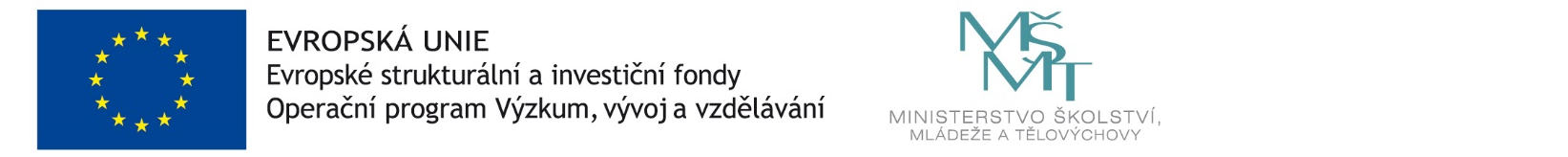 